SERVICE BOOKING REQUEST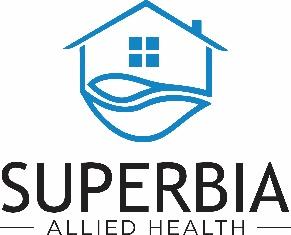 		Date of Booking Request: 15 June 2021CLIENT INFORMATION:
SUPPORT COORDINATOR INFORMATION (if applicable):SERVICE BOOKING REQUEST INFORMATION:*Please email all service requests, NDIS plan and any relevant medical or allied health reports to alliedhealth@superbia.net.auNDIS Number:Participant Name:Preferred PronounParticipant Address:Contact Name, Phone, Email:Date of Birth:Vaccination Status:Referrer:Referrer’s relationship to participant:Contact Person for intake:NDIS Support Coordinator:Organisation:Email:Phone:Service Organisation:Superbia Allied HealthLine Item of Service:Occupational Therapy ☐Physiotherapy (waitlist only) ☐PEERS Social Skills Program ☐Diagnosis as known to NDIS:Reason for referral in detail, e.g., specific OT intervention required and why:Preferred location of therapy for participant, e.g., Home, Work, School etc. Availability of appointments, days and times:Funds Allocated:(please enter total amount of funds allocated)Hours/Period/Breakdown:Please indicate the hours allocated for allied health services (specifying individually if using multiple services)Plan Start Date:Plan End Date:Funds Management:Plan Management / Self-ManagedEmail invoices to:Please CC emails to: